01.06.2016 г. МЕЖДУНАРОДНОМУ ДНЮ ЗАЩИТЫ ДЕТЕЙ ПОСВЯЩАЕТСЯБиблиотека КЧГУ организовала выставку плакатов, посвящённую Международному дню защиты детей.
Ответственный – зав. читальным залом Айсандырова Л.Н.
Вниманию посетителей представлены стенгазеты и плакаты с фотографиями, рисунками, афоризмами и пожеланиями, посвящёнными детям.
В мероприятии приняли участие дети сотрудников библиотеки, которые прочитали стихи ко Дню защиты детей.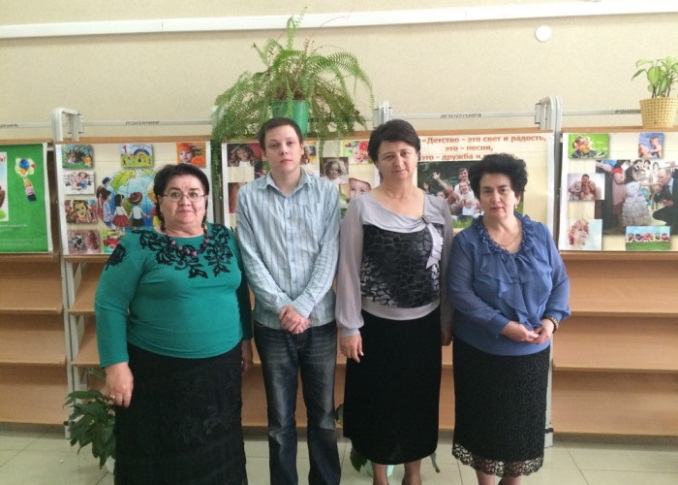 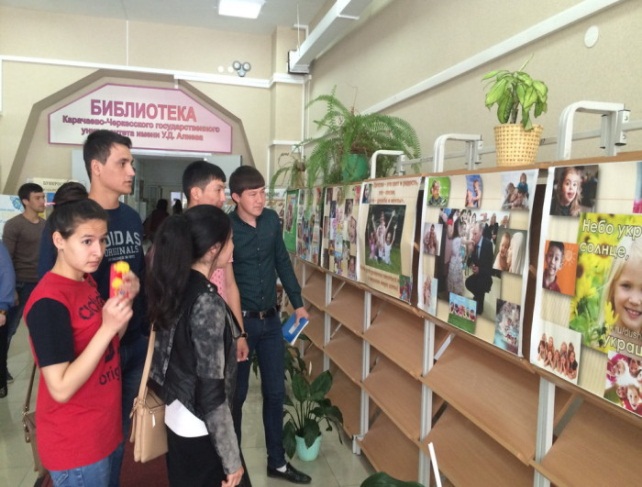 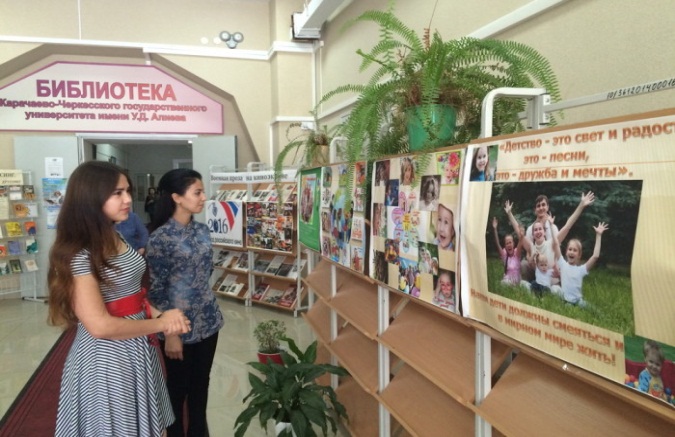 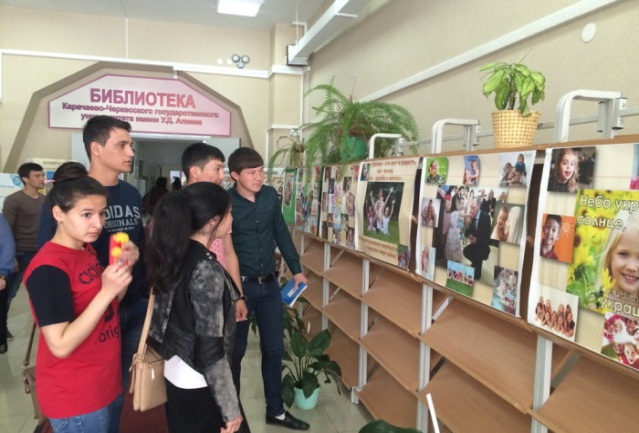 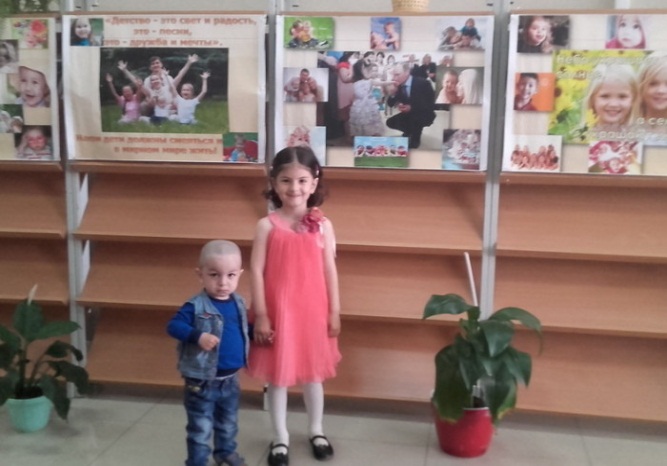 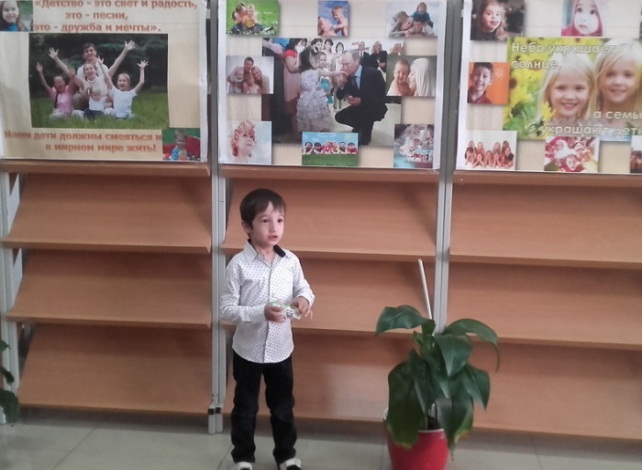 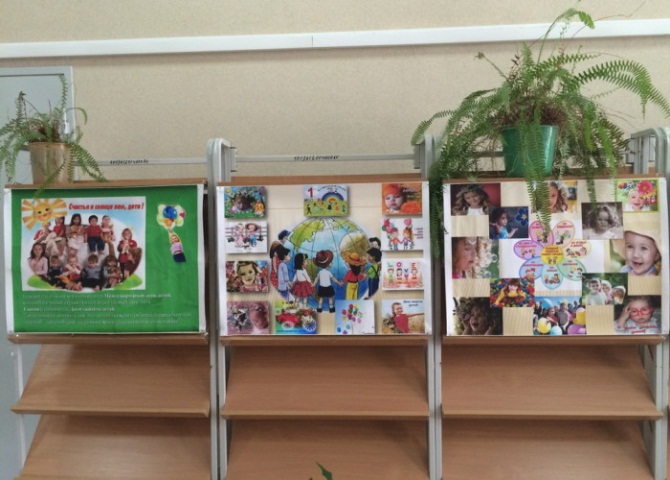 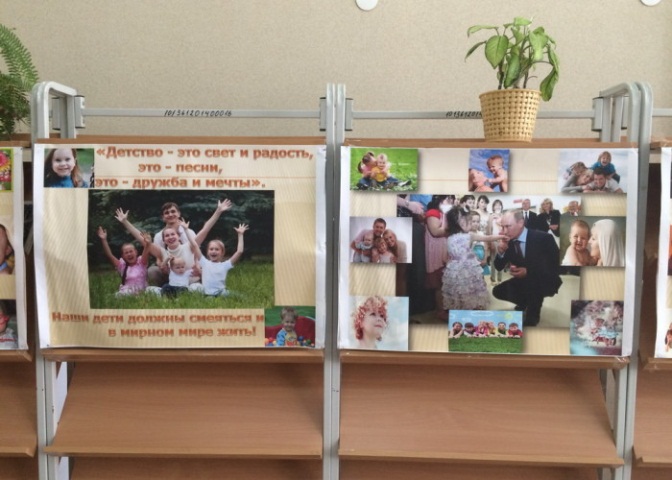 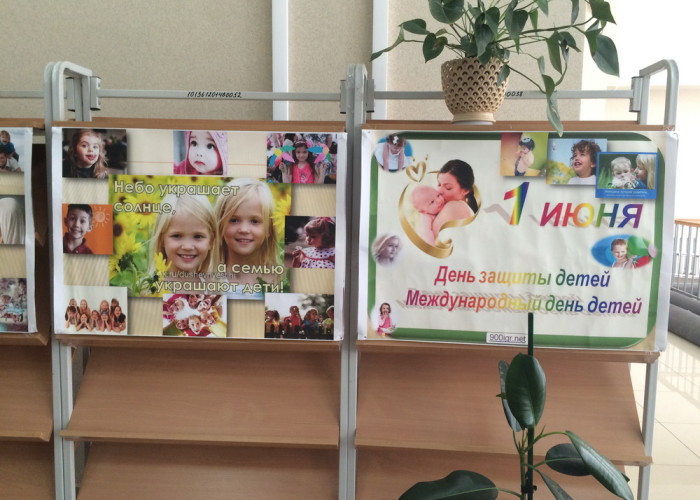 